Potěšte děti netradičním domečkem pro panenkyPraha 30. září 2021 – Hledáte způsob, jak oživit dětský pokoj? Inspirujte se blogerkou a designérkou Zuzanou Kaščákovou, která zrenovovala starý konferenční stolek a proměnila ho v okouzlující domeček pro panenky. Vaše děti si ho zaručeně oblíbí. A až povyrostou, najde se pro něj další využití. Vypravte se na půduTaké se neradi loučíte se zachovalým starým nábytkem a raději vymýšlíte, k jakému účelu byste ho ve své domácnosti mohli ještě využít? Retro kousky, které vám dosud ležely na půdě, můžete jednoduše přetvořit ve stylový doplněk nejen do obývacího pokoje či ložnice, ale také do dětského pokoje. Nechte se například inspirovat blogerkou a interiérovou designérkou Zuzanou Kaščákovou, která ze starého dřevěného konferenčního stolku vyrobila okouzlující domeček pro panenky. Nejprve stolku dopřála pomocí Balakrylu nový nátěr v něžném starorůžovém odstínu (NCS č. S 1515-Y80R) a poté ho doplnila o nezbytné příslušenství, které nesmí chybět v žádném příbytku. Proměna stolku v domečekK renovaci konferenčního stolku budete potřebovat smetáček, brusnou houbu, rukavice, univerzální vodou ředitelné barvy Balakryl UNI a míchátko. V případě, že byl konferenční stolek delší dobu odložený na půdě nebo v garáži, nejprve ho omeťte od prachu a dalších nečistot. Nezapomeňte také odmontovat veškeré kování. Dále stolek zbruste od starých a nesoudržných nátěrů. Pokud je to potřeba, zbavte ho také mastnoty a omyjte nejprve mýdlovou a pak čistou vodou. 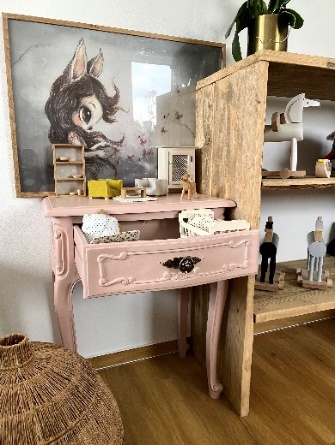 Před natíráním nechte konferenční stolek zcela oschnout. Poté si připravte barvu, důkladně ji rozmíchejte a stolek natřete první vrstvou. Druhou vrstvu pak aplikujte s odstupem minimálně 4 hodin. Krycí barvy Balakryl UNI jsou vhodné pro různé typy povrchů (dřevo, kov, plast), nezapáchají, rychle schnou a výborně kryjí. Protože mají atest na dětské hračky, jsou ideální volbou právě pro natírání doplňků do dětského pokoje. Navíc si je můžete nechat natónovat až do 20 000 různých odstínů.Pro malé i velkéJakmile zcela zaschne i druhá vrstva nátěru, je domeček pro panenky téměř hotový. Zbývá ho už jen vybavit nábytkem. Zatímco z povrchu stolku se nabízí vytvořit prostorný obývák s jídelnou či kuchyní, šuplík můžete proměnit v útulnou ložnici, kde budou mít panenky klid pro odpočinek. A co s růžově natřeným stolkem, až děti ztratí zájem o hru s panenkami? Každá parádnice si z něj jistě s nadšením udělá toaletní stolek. A dětský pokoj se tak rázem promění v kadeřnictví či kosmetický salón.Další projekty a inspiraci na víkend najdete na: projektnavikend.cz Výhody vodou ředitelných barev:Rychle schnou: Během dne zvládnete klidně i dva nátěry a ještě tentýž den je povrch suchý.Jednoduše se aplikují: Barvu pouze promícháte, neředíte a hned natíráte. Jsou bez zápachu: Při aplikaci ani po ní barvy nezapáchají.Jsou zdravotně nezávadné: Mají atesty na dětské hračky a pro styk s potravinami za sucha.Jsou trvanlivé: Odolávají popraskání vlivem tepelné roztažnosti podkladu v interiéru i exteriéru.Neškodí prostředí: Prázdné obaly je možné likvidovat jako běžný odpad.Nežloutnou: Nátěr nežloutne v tmavých prostorech ani na radiátorech.Jsou bezpečné: Nevyžadují speciální skladování, nehrozí požár ani výbuch. Neničí pomůcky: Po natírání štětce jednoduše umyjete vodou a můžete je opakovaně použít. Balakryl UNI je univerzální vodou ředitelná barva vhodná pro venkovní, ale i vnitřní použití. Lze s ní natírat dřevo, kovy (pozinkované plechy, hliník), beton, plasty a další. Vodou ředitelná, ekologická receptura umožňuje ukončit realizaci prací v rámci jednoho dne. Během aplikace ani po zaschnutí natíraný povrch nezapáchá. Balakryl UNI lze zakoupit v 18 již z výroby namíchaných odstínech, všechny varianty lze navíc natónovat do širokého spektra 20 tisíc barevných odstínů. Vydatnost barvy Balakryl UNI je asi 6–9 m2/kg na 1 vrstvu podle savosti podkladu. Balakryl UNI se prodává ve velikostech o hmotnosti 0,7, 2,5 a 9 kg.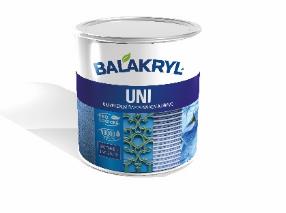 Značka BalakrylDnes již legendární značka nátěrových hmot Balakryl se zrodila v polovině 80. let min. století. Na konci roku 1985 byla v závodu Tebas zastavena výroba rozpouštědlových barev a výrobní program se zaměřil na ekologické disperzní nátěrové hmoty. Raketový start zaznamenaly v roce 1987, kdy byla představena nová barva – Balakryl V 2045, která si brzy získala velkou oblibu u zákazníků. Od 6. dubna 2009 patří značka Balakryl pod křídla společnosti PPG.Více se dozvíte na www.balakryl.cz. Balakryl najdete i na Facebooku, Instagramu a YouTube.Pro více informací, prosím, kontaktujte:Michaela Čermáková, doblogoo                             Tomáš Krejčí, Balakryl                                                            mobil: +420 604 878 981                                          mobil: +420 737 285 750 e-mail: michaelac@doblogoo.cz                               e-mail: tkrejci@ppg.com